   Smer: Trgovinski tehničar   IV godina   PITANJA: Periodizacija istorije filozofijeIme, pojam i poreklo filozofijeAristotelova podela znanjaGilozofske discipline (metafizika, ontologija, gnoseologija, ezika, estetika, logika)Miletska škola ( Tales, Anaksimandar, Anaksimen )Heraklit iz EfesaPitagora i pitagorejciluralističke koncepcije: Empedoklo, Anaksagora, atomistiSofistiSokratPlaton -školaPlaton - učenje o idejamaPlaton - teorija državePlaton - učenje o saznanjuPlaton - etičko učenjeAristotel - školaAristotel - metafizičko učrnjeAristotel - etičko učenjeAristotel- učenje o ŠkoliEpikurejciStoiciSkepticiNovoplatonizamAurelije AugustinToma AkvinskiHumanizam i renesansaFrensis BekonDekart - Pravila metodeDekart - pitanje supstanceDžon LokProsvetiteljstvo (Monteskje, Volter, Ruso)KantKant" Kritika čistog uma"Kant "Kritika praktičnog uma"HegelHegel - filozofski sistemHegel - filozofija istorijeHegel - filozofska istorija filozofije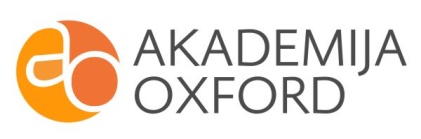 